														                                                                                          Data…………………………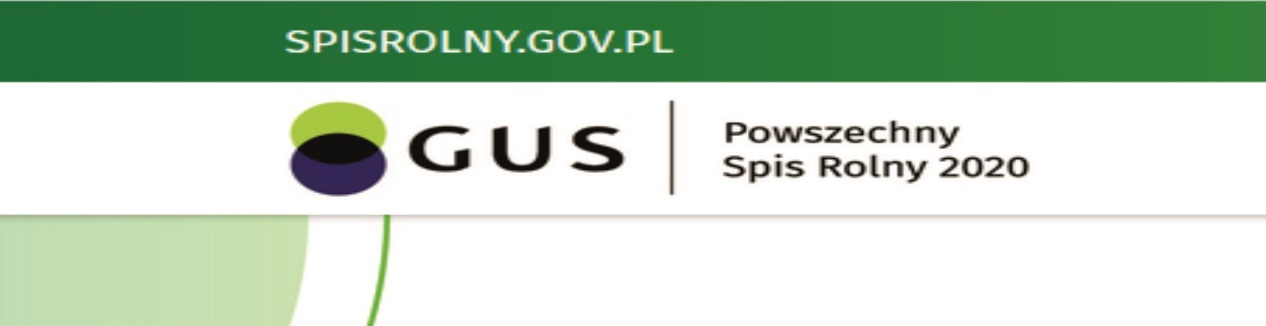 Zgłoszenie kandydata na Rachmistrza Terenowego do przeprowadzenia Powszechnego Spisu Rolnego 2020 r.Dane osoby:1. Imię i nazwisko…………………………………………………………………………..2. Wiek………………………………………………………………………………………3. Adres zamieszkania……………………………………………………….……..………4. Wykształcenie…………………………………………………………………………….5. Nr telefonu…………………………………………………………………………….....6. Adres poczty e-mail……………………………………………………………………...                                                                                                     …….…………………………                                                                                                                        ( podpis wnioskodawcy) Jestem świadoma/y odpowiedzialności karnej za złożenie fałszywego oświadczenia.                                                                                                              ……………………………………..                                                                                                                              ( podpis wnioskodawcy )